ATTACHMENT 6NPCR Program Evaluation2015 Results Web Display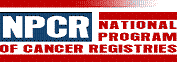 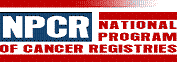 Program Evaluation Instrument (PEI) Report for Survey Year 2015National ReportStaffingOn December 31, 2014, how many total FTE central cancer registry (CCR) staff positions were funded? In this table, you may include positions outside the registry; ONLY IF the registry pays a portion of the salary. Remember to use the calculation method above when computing partial FTEs.Please complete this table with the number of FTEs who work in the capacity of the position titles listed. In this table, include both filled and vacant, as well as time contributed by non-registry staff (e.g. chronic disease epidemiologist), regardless of funding in your total FTE count. So, if a position is vacant, it still counts as a position. Remember to use the same FTE calculation method as described above. Please note CTR credentials may be held by several registry positions and should be counted accordingly.Legislative AuthorityDoes your state/territory have current legislation or regulations in support of all 8 criteria of the Public Law authorizing the NPCR? (Program Standard I.b.)4a. Does your state/territory’s current law/regulation include any penalties regarding reporting compliance as mandated by current legislation or regulations? (Program Standard I. a.) (If “No”, skip to 4d)4b. If “Yes”, in which law/regulations are the penalties included? (Check only one ):4c. If "Yes" to 4a, have you had to impose the penalty?4d. Have any law/regulations been revised to address cancer reporting in the past two years?5a. With passage of Public Law 107-260 (the Benign Brain Tumor Cancer Registry Amendment Act), NPCR- funded registries are required to collect data on benign brain tumors beginning in diagnosis year 2004. Do regulations or legislation in your state or territory authorize you to collect data on benign brain tumors?Does your state or territory have legislation or regulations prohibiting you from reporting county level data?Does your state law/regulations protect your cancer registry data from the Freedom of Information Act (FOIA)?8a. Does your state law/regulations protect your cancer registry data from subpoena?8b. If "No", are data received through interstate data exchange protected from subpoena?AdministrationDoes your CCR maintain an operational manual that describes registry operations, policies and procedures that, at a minimum, contains the following? (Program Standard II.a.) Check all that applyDoes your CCR produce reports that are used to monitor the registry operations and database, including processes and activities? (Program standard II. b) (Check all that apply)Does your CCR have an abstracting and coding manual that is provided for use by all reporting sources? (Program Standard II.c)Reporting Completeness12a. Hospital and Pathology Laboratory Reporting:Please list the number, by type, that are required to report and the number that were compliant with reporting at the end of 2014. Also report the number reporting electronically. (e.g. in a standardized format that minimizes the need for manual data entry.)"Hospital cancer registry" is defined as one (single or joint institution) that collects data to be used internally and that would continue to do so regardless of the central cancer registry requirements to collect and report cancer data.For those types of Hospitals and Pathology Labs which are not applicable to your state/territory (e.g., IHS Hospitals), record zero (0) in "Number Required to Report" and record zero (0) in "Number Compliant with Reporting". In these instances, "Number Reporting Electronically" should also be recorded as zero (0). (Program Standards V c-d, IV b-c)12b. Physician Reporting:The NPCR Program Standard for physician reporting focuses on annually increasing the number reporting to the CCR. The NPCR Physician Reporting document provides guidance on how to count physician reporting. In the table below, please provide the baseline number of physician specialties that were reporting at the end of 2014 (column b.). In column d. record the number of physician specialties from column b. that are reporting electronically.CCRs may use the Practice Method, Physician Method or a combination of the two (see definition below). For example, you may count Hematology using the Practice Method (2 practices) but for Dermatology use the Physician Method (10 physicians). However you may not count the Hematology Practice (2 practices) and then count the physicians in those practices again in the Individual Physician section.Counting physician reporting is not an exact science; however, CCRs should use a consistent methodology. If the CCR is unable to determine whether a physician is reporting on behalf of a practice, count the reporting source as an individual physician. If the type of physician is unknown, group the physician into an "Other" category13. Do you require that non-analytic (classes 30-37) cases be reported to your CCR?14a. Do you receive data from the Department of Defense's Automated Central Tumor Registry (ACTUR) dataset? (If "No," skip to 14d):14b. If "Yes", how often? Please check only one.14c. If "Yes" for 14a, have these data proven to be helpful in finding new incident cases?14d. If "No" for 14a, why not? Check all that apply.How many VA facilities currently report your CCR indirectly from the VA central cancer registry in Washington, DC?Based on historical data, how many cases per diagnosis year do you estimate are missed (i.e., not ever received) by your CCR because of non-reporting by VA facilities?How many providers have contacted you regarding meaningful use?17a. Of those who have contacted you, how many have signed on/initiated* the Meaningful Use process with your registry?17b. Of those who have contacted you, how many are reporting** data to you?Data ExchangeDoes your CCR use and require the following standardized, CDC-recommended data formats for the electronic exchange of cancer data from reporting sources (Program Standards IV a.):18a. Hospital Reports (The NAACCR record layout version specified in Standards for Cancer Registries Volume II: Data Standards and Data Dictionary)?18b. Pathology reports (NAACCR Standards for Cancer Registries Volume V: Pathology Laboratory Electronic Reporting)?18c. Ambulatory healthcare providers using electronic health records (Implementation Guide for Ambulatory Healthcare Provider Reporting to Central Cancer Registries)Do your exchanged data meet the following minimum criteria? (Program Standards V.d.):19a. Within 12 months of the close of the diagnosis year, your CCR exchanges that year's data with other central cancer registries where a data-exchange agreement is in place:19b. Your CCR collects data on all patients diagnosed and/or receiving first course of treatment in your registry’s state/territory regardless of residency:19c. The recommended frequency of data exchange is at least two times per year. Your CCR exchanges data at the following frequency:19d. Exchange agreements are in place with all bordering central cancer registries:19e. What type of records do you transmit for interstate exchange?19f. NPCR core data items are included in the dataset submitted to other states:19g. 99% of data submitted to other states passes an NPCR-prescribed set of standard edits:19h. Exchanged data are transmitted via a secure encrypted Internet-based system:19i. The standardized, NPCR-recommended data exchange format is used to transmit data reports (The current NAACCR record layout version specified in Standards for Cancer Registries Volume II: Data Standards and Data Dictionary):What type of secure encrypted Internet-based system is used?Data Content And FormatDoes your CCR collect or derive all required data items using standard codes as prescribed by NPCR? (See Chapter VIII, Required Status, NAACCR, vol 2, http://www.naaccr.org/LinkClick.aspx? fileticket=EEnPpGkO0Jc%3d&tabid=133&mid=473)Is your CCR able to receive secure, encrypted cancer abstract data from reporting sources via the Internet?23a. What is the primary software system used to process and manage cancer data in your CCR? Please check only one:23b. Which of the following Registry Plus programs do you use (check all that apply):Data Quality AssurancePlease respond to each of the following statements to describe your CCR's quality assurance program: (Program Standard VII a)Does your CCR have a designated education/training coordinator, who is a CTR, to provide training to CCR staff and reporting sources to ensure high quality data? (Program Standard VII.b 2.)In the past year, which of the following type of quality control audits or activities did your CCR conduct?27a. Does your CCR match all causes of death against your registry data to identify a reportable cancer?27b. Does your CCR match by tumor (site/histology) and not just by patient identifying information?28a. Does your CCR update the CCR database following death certificate matching:28b. If “Yes”, what percentage(s) of the updates are performed manually or electronically? (Provide best estimate; may be some overlap between automation and manual review.)29. Does your CCR perform record consolidation on the following:30a. Does your CCR provide an edit set to your reporting facilities and/or vendors for use prior to data submissions to your CCR?30b. If “Yes”, are facilities required to run prescribed edits prior to their data submission to your CCR?30c. Does your CCR have an established threshold for percent of records passing edits on incoming submissions?30d. If “Yes” what is the threshold?Data Use31. Within 12 months of the end of the diagnosis year with data that are 90% complete, did your CCR calculate incidence count or rates in an electronic data file or report for the diagnosis year for Surveillance Epidemiology and End Results (SEER) site groups as a preliminary monitor of the top cancer sites within your state/territory? (Program Standard VIII.a.)32a. Within 24 months of the end of the diagnosis year with data that are 95% complete, did your CCR calculate incidence rates and counts in an electronic data file or report? (The report should include, at a minimum, age- adjusted incidence rates and age-adjusted mortality rates for the diagnosis year by sex for SEER site groups, and, where applicable, by sex, race, ethnicity, and geographic area). (Program Standard VIII.b.)32b. Within 24 months of the end of the diagnosis year with data that are 95% complete, does the CCR create biennial reports providing data on stage and incidence by geographic area with an emphasis on screening- amenable cancers and cancers associated with modifiable risk factors (e.g., tobacco, obesity, HPV).32c. If yes, indicate what information was included in the report.33a. What is the most current diagnosis year a data file or report is available to the public?33b. In what format is this report available? (Check all that apply)34a. Has the CCR, state health department, or its designee used registry data for planning and evaluation of cancer control objectives in at least three of the following ways in the past year? (Program Standard VIII.c.)Comprehensive cancer control detailed incidence/mortality estimates Detailed incidence/mortality by stage and geographic areaCollaboration with cancer screening programs for breast, colorectal, or cervical cancer Health event investigation(s)Needs assessment/program planning (e.g., Community Cancer Profiles) Program evaluationEpidemiologic studies34b. If “Yes”, indicate the number of times data was used for each category in the table below:35a. Have any of the above uses of data been included in a journal publication in the last two years (1/1/11- 12/31/12)?35b. If “Yes”, please list the citation(s) in the space provided:During the past year, for which areas of registry data utilization did your CCR acknowledge CDC-NPCR funding, as required in the Notice of Cooperative Agreement Award? Check all that apply:Does your CCR use United States Cancer Statistics (USCS) data when performing comparative analyses?Collaborative Relationships38a. Does your CCR actively collaborate with your state/territory’s comprehensive cancer prevention and control (CCC) planning efforts, including establishing a working relationship to ensure the use of registry data to assess and implement cancer control activities? (Program Standards X.a-c.)38b. If "Yes", please check all of the ways you collaborate with CCC:39a. Has your CCR established and regularly convened an advisory committee to assist in building consensus, cooperation, and planning for the registry? (Advisory committee structures may include a CCC program committee or an advocacy group). (Program Standard X.c.)39b. If "Yes", the Advisory Committee includes representation from (Check all that apply ):39c. If you have an Advisory Committee, how often does this group convene, including in-person and teleconferences? Check only one :In what ways does your CCR collaborate with your state's National Breast and Cervical Cancer Early Detection Program (NBCCEDP) and National Comprehensive Cancer Control Program (NCCCP)? Check all that apply:With which chronic disease programs does your CCR collaborate?Advanced ActivitiesIf your CCR receives electronic pathology reports, in which format are these received? (Check all that apply.)What method is used to identify reportable conditions from pathology lab reports:For which of the following cancer surveillance needs has your CCR been in contact with your Health Department's PHIN / NEDSS staff? Check all that apply.Does your CCR conduct at least one of the following advanced activities? Check all that apply46a. Does your registry have a system in place for early case capture (rapid case ascertainment)?46b. If ‘Yes" is early case capture performed for:47a. How often does your CCR link to the National Death Index (NDI)? Please check only one. (If Never, skip to question 48.):47b. For which of the following has the NDI linkage proven to be useful? Check all that apply:47c. Does your CCR update your database following NDI linkage?With which databases did your CCR link its records in 2014 for follow-up or some other purpose? Check all that apply.In a given calendar year, what percentage of your total pathology reports (both electronic and paper) received was sent by the following independent laboratories? (Estimates acceptable if exact % not available, must add up to 100%)Contact InfoSend us an e-mail at support@npcrcss.orgTotal Count FTEsTotal Count FTEsPosition (FTE or percentage of FTE)Non ContractorContractorNational Median (Range)National Median (Range)Principal Investigator0.1 (0.0 - 1.0)0.0 (0.0 - 2.3)Program Director0.5 (0.0 - 1.0)0.0 (0.0 - 2.0)Registry Administrator0.0 (0.0 - 1.0)0.0 (0.0 - 2.3)Program Manager0.4 (0.0 - 6.0)0.0 (0.0 - 4.8)Budget Analyst0.1 (0.0 - 1.0)0.0 (0.0 - 3.5)CTR Quality Control Staff1.8 (0.0 - 16.0)0.0 (0.0 - 33.0)Non-CTR Quality Control Staff0.0 (0.0 - 15.0)0.0 (0.0 - 12.5)CTR Education /Training Staff0.5 (0.0 - 2.0)0.0 (0.0 - 2.5)Epidemiologists1.0 (0.0 - 6.9)0.0 (0.0 - 9.3)Statisticians0.2 (0.0 - 4.0)0.0 (0.0 - 6.8)Computer / IT / GIS Specialists0.4 (0.0 - 8.0)0.0 (0.0 - 26.8)Other staff1.0 (0.0 - 27.3)0.0 (0.0 - 39.3)Total Number of Staff10.4 (0.1 - 55.8)0.4 (0.0 - 144.8)Total Number CTRs (of total number of staff)3.5 (0.0 - 24.0)0.0 (0.0 - 67.0)Total Respondents: 48Total Respondents: 48Total Respondents: 48National Percentage (Count)Cancer-specific reporting law/regulations46.9% (15)General public health law/regulations34.4% (11)Both18.8% (6)None of the aboveTotal Respondents: 48Total Respondents: 48Quality control report (central registry)87.5% (42)Quality control reports for each facility81.3% (39)Data completeness report for each facility89.6% (43)Timeliness of data report for each facility83.3% (40)Data workflow report66.7% (32)All of the above45.8% (22)Other14.6% (7)None of the above2.1% (1)Total Respondents: 48Total Respondents: 48Facilities Required to Report Cancer Cases by TypeNumber Required to Report (Denominator)Number Compliant with Reporting*at the end of 2014*Number Reporting Electronically 2014**HospitalHospitalHospitalHospitalNational (Range)National Total (Pct)National Total (Pct)# (%)# (%)Hospitals with a cancer registry (non-federal)(0 - 155)2104 (99.1)2113 (99.5)Hospitals without a cancer registry (non-federal)(0 - 410)2456 (92.6)1988 (74.9)VA Hospitals(0 - 13)72 (54.1)76 (57.1)IHS Hospitals(0 - 10)20 (55.6)21 (58.3)Tribally Owned Hospitals(0 - 41)8 (12.1)8 (12.1)Pathology LaboratoriesPathology LaboratoriesPathology LaboratoriesPathology LaboratoriesIn-State Independent Pathology Laboratories(0 - 444)1058 (76.7)783 (56.7)Out-of-State Independent Pathology Laboratories(0 - 195)823 (91.9)619 (69.1)Other Pathology Laboratories(0 - 34)82 (100.0)28 (34.1)Total Respondents: 48Total Respondents: 48Total Respondents: 48Total Respondents: 48* Those facilities that report -not only those reporting in a timely manner**Electronic Reporting is the collection and transfer of data from source documents by  hospitals, physician offices, clinics or laboratories in a standardized, coded format that does notrequire manual data entry at the Central Cancer Registry (CCR) level to create an abstracted record# Although these groups are not required to report in accordance with state law, please indicate the number of known facilities that diagnose or treat cancer for residents of your state.* Those facilities that report -not only those reporting in a timely manner**Electronic Reporting is the collection and transfer of data from source documents by  hospitals, physician offices, clinics or laboratories in a standardized, coded format that does notrequire manual data entry at the Central Cancer Registry (CCR) level to create an abstracted record# Although these groups are not required to report in accordance with state law, please indicate the number of known facilities that diagnose or treat cancer for residents of your state.* Those facilities that report -not only those reporting in a timely manner**Electronic Reporting is the collection and transfer of data from source documents by  hospitals, physician offices, clinics or laboratories in a standardized, coded format that does notrequire manual data entry at the Central Cancer Registry (CCR) level to create an abstracted record# Although these groups are not required to report in accordance with state law, please indicate the number of known facilities that diagnose or treat cancer for residents of your state.* Those facilities that report -not only those reporting in a timely manner**Electronic Reporting is the collection and transfer of data from source documents by  hospitals, physician offices, clinics or laboratories in a standardized, coded format that does notrequire manual data entry at the Central Cancer Registry (CCR) level to create an abstracted record# Although these groups are not required to report in accordance with state law, please indicate the number of known facilities that diagnose or treat cancer for residents of your state.Physician Group (Center/Clinics/Practices) - Use this top section to report specialty physicians counted using the Practice Method****Physician Group (Center/Clinics/Practices) - Use this top section to report specialty physicians counted using the Practice Method****Physician Group (Center/Clinics/Practices) - Use this top section to report specialty physicians counted using the Practice Method****a. Physician SpecialtyNumber reporting* at the endof 2014Number currently Reporting**Number reporting Electronically**National (Range)National Total (Pct)National Total (Pct)# (%)# (%)Surgery(0 - 226)0 (0.0)552 (52.8)Independent Radiation Therapy(0 - 59)0 (0.0)204 (66.4)Hematology(0 - 133)0 (0.0)111 (64.2)Medical Oncology(0 - 41)0 (0.0)161 (59.9)Urology(0 - 36)0 (0.0)151 (51.0)Dermatology(0 - 124)0 (0.0)475 (53.6)Gastroenterology(0 - 25)0 (0.0)68 (38.0)Other(0 - 258)0 (0.0)736 (63.5)Individual Physicians - Use this lower section to report specialty physicians counted using the Individual Physician Method****Individual Physicians - Use this lower section to report specialty physicians counted using the Individual Physician Method****Individual Physicians - Use this lower section to report specialty physicians counted using the Individual Physician Method****Individual Physicians - Use this lower section to report specialty physicians counted using the Individual Physician Method****Radiation Oncologists(0 - 219)0 (0.0)0 (0.0)Medical Oncologists(0 - 369)0 (0.0)398 (49.2)Urologists(0 - 342)0 (0.0)402 (38.0)Dermatologists(0 - 634)0 (0.0)780 (42.1)Gastroenterologists(0 - 187)0 (0.0)14 (3.9)Surgeons(0 - 510)0 (0.0)30 (3.6)Hematologists(0 - 102)0 (0.0)4 (1.9)Others(0 - 1187)0 (0.0)137 (4.3)Total Respondents: 48Total Respondents: 48Total Respondents: 48Total Respondents: 48*Surgeons that diagnose or treat patients in the office**Those facilities that report -not only those reporting in a timely manner***Electronic Reporting is the collection and transfer of data from source documents by hospitals, physician offices, clinics or laboratories in a standardized, coded format that does not require manual data entry at the Central Cancer Registry (CCR) level to create an abstracted record.****Practice Method: Each specialty practice is counted as a single reporting source without consideration for the number of physicians in the practice.****Individual Physician Method: Each individual specialty physicians is counted as a single reporting source*Surgeons that diagnose or treat patients in the office**Those facilities that report -not only those reporting in a timely manner***Electronic Reporting is the collection and transfer of data from source documents by hospitals, physician offices, clinics or laboratories in a standardized, coded format that does not require manual data entry at the Central Cancer Registry (CCR) level to create an abstracted record.****Practice Method: Each specialty practice is counted as a single reporting source without consideration for the number of physicians in the practice.****Individual Physician Method: Each individual specialty physicians is counted as a single reporting source*Surgeons that diagnose or treat patients in the office**Those facilities that report -not only those reporting in a timely manner***Electronic Reporting is the collection and transfer of data from source documents by hospitals, physician offices, clinics or laboratories in a standardized, coded format that does not require manual data entry at the Central Cancer Registry (CCR) level to create an abstracted record.****Practice Method: Each specialty practice is counted as a single reporting source without consideration for the number of physicians in the practice.****Individual Physician Method: Each individual specialty physicians is counted as a single reporting source*Surgeons that diagnose or treat patients in the office**Those facilities that report -not only those reporting in a timely manner***Electronic Reporting is the collection and transfer of data from source documents by hospitals, physician offices, clinics or laboratories in a standardized, coded format that does not require manual data entry at the Central Cancer Registry (CCR) level to create an abstracted record.****Practice Method: Each specialty practice is counted as a single reporting source without consideration for the number of physicians in the practice.****Individual Physician Method: Each individual specialty physicians is counted as a single reporting sourceNational Percentage (Count)Every quarterEvery 6 months40.0% (4)Once/year40.0% (4)Other20.0% (2)Total Respondents: 48Total Respondents: 48National (Yes) Percentage (Count)Data are incomplete.7.9% (3)Data are not in the proper format for us to consolidate with existing records.5.3% (2)We don't have time to deal with it.13.2% (5)Other89.5% (34)Total Respondents: 48Total Respondents: 48Percentage (Count)Yes33.3% (16)No20.8% (10)Not Applicable45.8% (22)Total Respondents: 48Total Respondents: 48National Percentage (Count)Consolidated cases43.8% (21)Source records with text52.1% (25)Source records without text4.2% (2)Total Respondents: 48Total Respondents: 48National (Yes) Percentage (Count)PHINMS39.6% (19)Secure FTP68.8% (33)WebPlus72.9% (35)HTTPS22.9% (11)N-IDEAS41.7% (20)Secure encrypted e-mail35.4% (17)Other6.3% (3)Total Respondents: 48Total Respondents: 48National Percentage (Count)Yes95.8% (46)Currently being developed and/or implemented2.1% (1)No, not able to receive2.1% (1)No, able to receive, but not receivingTotal Respondents: 48Total Respondents: 48National (Yes) Percentage (Count)Abstract Plus47.9% (23)Prep Plus50.0% (24)CRS Plus47.9% (23)Link Plus85.4% (41)Web Plus66.7% (32)eMaRC Plus83.3% (40)All of the above14.6% (7)None of the above2.1% (1)Total Respondents: 48Total Respondents: 48National (Yes) Percentage (Count)Casefinding81.3% (39)Re-abstracting58.3% (28)Re-coding66.7% (32)Visual editing95.8% (46)Total Respondents: 48Total Respondents: 48National (Yes) Percentage (Count)Death information100.0% (48)Missing demographic information93.8% (45)Total Respondents: 48Total Respondents: 48ElectronicManualBothNeitherNational (Yes) Percentage (Count)National (Yes) Percentage (Count)National (Yes) Percentage (Count)National (Yes) Percentage (Count)Patient data group6.3% (3)10.4% (5)83.3% (40)0.0% (40)Treatment data group10.4% (5)16.7% (8)72.9% (35)0.0% (35)Follow-up data group10.4% (5)6.3% (3)64.6% (31)0.0% (31)Total Respondents: 48Total Respondents: 48Total Respondents: 48Total Respondents: 48Total Respondents: 48National Percentage (Count)100%43.3% (13)90% or greater53.3% (16)80% or greater3.3% (1)Less than 80%National (Yes) Percentage (Count)Screening-amenable Cancers100.0% (41)Tobacco-related Cancers92.7% (38)Obesity-related Cancers78.0% (32)HPV-related Cancers75.6% (31)All the above58.5% (24)Other2.4% (1)Total Respondents: 48Total Respondents: 48National Percentage (Count)Before 19901990199119921993199419951996199719981999200020012002200320042005200620072008200920106.3% (3)201114.6% (7)201266.7% (32)201312.5% (6)2014Total Respondents: 48Total Respondents: 48National (Yes) Percentage (Count)Hard copy25.0% (12)Electronic word-processed file68.8% (33)Web page/query system75.0% (36)Total Respondents: 48Total Respondents: 48National (Yes) Average (Range)Comprehensive cancer control: Number per Year11.5 (0 - 83)Detailed incidence/mortality estimates: Number per Year14.1 (0 - 129)Collaboration with cancer screening programs for breast, colorectal, or cervical cancer5.4 (0 - 40)Health event investigation(s): Number per Year9.5 (0 - 64)Needs assessment/program planning: Number per Year11.8 (0 - 92)Program evaluation: Number per Year4.0 (0 - 50)Epidemiologic studies: Number per Year11.2 (0 - 79)Other, describe: Number per Year303.0 (1 - 4089)Total Respondents: 48Total Respondents: 48National (Yes) Percentage (Count)Member of the Program Management, Leadership, and Coordination Team (Component 1)77.1% (37)Member of our state/territory’s comprehensive cancer control (CCC) planning group (coalition, committee, or workgroup)93.8% (45)Provide data for CCC planning and/or97.9% (47)Provide data for CCC activities97.9% (47)Provide technical assistance and collaborate on data analyses for CCC program publications95.8% (46)Regular meetings with CCC departmental staff87.5% (42)Provides subject matter expertise to CCC95.8% (46)Data linkages54.2% (26)All of the above37.5% (18)Other8.3% (4)NoneTotal Respondents: 48Total Respondents: 48National (Yes) Percentage (Count)Representatives from all cancer prevention and control components:43.8% (21)Vital Statistics16.7% (8)Hospital cancer registrars45.8% (22)American Cancer Society47.9% (23)Clinical-laboratory personnel14.6% (7)Pathologists33.3% (16)Clinicians64.6% (31)Researchers64.6% (31)Oncologists56.3% (27)American College of Surgeons27.1% (13)All of the above2.1% (1)Other31.3% (15)Total Respondents: 48Total Respondents: 48Percentage (Count)Provides assistance in staging NBCCEDP cases64.6% (31)Regular meetings with NBCCEDP departmental staff66.7% (32)Provides training/technical assistance to NBCCEDP staff64.6% (31)Provides data to NBCCEDP97.9% (47)Provides technical material for publications to NBCCEDP54.2% (26)Provides subject matter expertise to NBCCEDP79.2% (38)Data linkages (NBCCEDP database, Minimum Data Elements (MDE) Study100.0% (48)All of the above27.1% (13)Other4.2% (2)None of the aboveTotal Respondents: 48Total Respondents: 48National (Yes) Percentage (Count)Tobacco Control79.2% (38)Oral Health58.3% (28)Diabetes39.6% (19)Physical Activity and Nutrition/Obesity58.3% (28)Radiation Control27.1% (13)Environmental Health72.9% (35)Infectious disease (HIV/AIDS, HPV, hepatitis)66.7% (32)All of the above8.3% (4)Other12.5% (6)Total Respondents: 48Total Respondents: 48National Percentage (Count)Manual Review25.0% (12)Search routine based on NAACCR search term list4.2% (2)Both manual and search routine70.8% (34)OtherTotal Respondents: 48Total Respondents: 48National (Yes) Percentage (Count)Survival analysis54.2% (26)Quality of care studies33.3% (16)Clinical Studies14.6% (7)Publication of research studies using registry data62.5% (30)Geo-coding to latitude and longitude to enable mapping89.6% (43)Other healthcare data reporting. Describe:16.7% (8)Other innovative uses of registry data such as Survivorship Care Plan. Describe18.8% (9)None of the above2.1% (1)Total Respondents: 48Total Respondents: 48National (Yes) Percentage (Count)All cases10.4% (5)Subset of cases (eg. Pediatric)16.7% (8)Special Studies18.8% (9)Total Respondents: 48Total Respondents: 48National Percentage (Count)Every year52.1% (25)Every other year18.8% (9)Every 3 - 5 years8.3% (4)Never8.3% (4)Other12.5% (6)National (Yes) Percentage (Count)Survivorship66.7% (32)Data quality70.8% (34)Research54.2% (26)Other6.3% (3)Not applicableTotal Respondents: 48Total Respondents: 48National Percentage (Count)Yes87.5% (42)NoNot Applicable4.2% (2)Total Respondents: 48Total Respondents: 48National (Yes) Median (Range)Laboratory Corporation of America (LabCorp):2.7 (0.0 - 59.4)Quest Diagnostics:0.2 (0.0 - 60.3)Bostwick Laboratories:1.0 (0.0 - 50.0)Mayo Laboratories:0.0 (0.0 - 13.2)Bioreference0.2 (0.0 - 16.0)GI Pathology0.4 (0.0 - 28.0)AmeriPath1.0 (0.0 - 48.0)Clarent0.0 (0.0 - 51.5)Miraca Labs0.5 (0.0 - 17.2)CBL Path0.0 (0.0 - 24.1)Other22.8 (0.0 - 99.0)Local:5.0 (0.0 - 97.0)Total Respondents: 48Total Respondents: 48